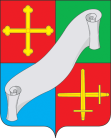 КАЛУЖСКАЯ ОБЛАСТЬКОНТРОЛЬНО-СЧЁТНАЯКОМИССИЯ МР «ДЗЕРЖИНСКИЙ РАЙОН»249832, Калужская область,Дзержинский район, г.Кондрово, пл. Центральная, д. 1тел: 8(48434)3-34-72e-mail:  komissya.con@yandex.ruКАЛУЖСКАЯ ОБЛАСТЬКОНТРОЛЬНО-СЧЁТНАЯКОМИССИЯ МР «ДЗЕРЖИНСКИЙ РАЙОН»249832, Калужская область,Дзержинский район, г.Кондрово, пл. Центральная, д. 1тел: 8(48434)3-34-72e-mail:  komissya.con@yandex.ruКАЛУЖСКАЯ ОБЛАСТЬКОНТРОЛЬНО-СЧЁТНАЯКОМИССИЯ МР «ДЗЕРЖИНСКИЙ РАЙОН»249832, Калужская область,Дзержинский район, г.Кондрово, пл. Центральная, д. 1тел: 8(48434)3-34-72e-mail:  komissya.con@yandex.ruКАЛУЖСКАЯ ОБЛАСТЬКОНТРОЛЬНО-СЧЁТНАЯКОМИССИЯ МР «ДЗЕРЖИНСКИЙ РАЙОН»249832, Калужская область,Дзержинский район, г.Кондрово, пл. Центральная, д. 1тел: 8(48434)3-34-72e-mail:  komissya.con@yandex.ruГлаве муниципального района «Дзержинский район» А.А. Степаняну№от03.05.2023Главе муниципального района «Дзержинский район» А.А. СтепанянуНа №отГлаве муниципального района «Дзержинский район» А.А. СтепанянуГлаве муниципального района «Дзержинский район» А.А. СтепанянуУважаемый Андрей Акопович! Уважаемый Андрей Акопович! Уважаемый Андрей Акопович! Уважаемый Андрей Акопович! Уважаемый Андрей Акопович! Уважаемый Андрей Акопович! В  целях реализации принципа гласности и обеспечения доступа к информации о деятельности, в соответствии с требованиями Федерального закона № 6-ФЗ «Об общих принципах организации и деятельности контрольно-счетных органов субъектов Российской Федерации и муниципальных образований», в соответствии со статьей 20 Положения о контрольно-счетной комиссии муниципального района «Дзержинский район», утвержденного решением Дзержинского Районного Собрания муниципального района «Дзержинский район» от 22.03.2022 № 234, направляю информацию о деятельности  контрольно-счетной комиссии за апрель 2023 года. Исполнение  экспертно-аналитических полномочийВ соответствии с п. 1.1.  плана работы контрольно-счётной комиссии Дзержинского района на 2023 год, согласованного решением Дзержинского Районного Собрания  муниципального района «Дзержинский район» от 27.12.2022 № 330, проведена внешняя проверка годовой бюджетной отчетности одного городского поселения. В ходе проведения внешней проверки установлено:Нарушение требований статьи 9 Федерального закона «О бухгалтерском учете», предъявляемых к оформлению фактов хозяйственной жизни экономического субъекта первичными учетными документами.Нарушение требований статьи 11 Федерального закона «О бухгалтерском учете», предъявляемых к проведению инвентаризации активов и обязательств в случаях, сроках и порядке, а также к перечню объектов, подлежащих инвентаризации определенных экономическим субъектом, что повлекло за собой искажение бюджетной отчетности на сумму 327,9 тыс. руб.Нарушение требований статьи 217 Бюджетного кодекса Российской Федерации в части несоблюдения порядка составления и ведения сводной бюджетной росписи.По результатам проверки поселковой Управе городского поселения было рекомендовано:Обеспечить проведение инвентаризации в случаях, предусмотренных законодательством.Принять меры по устранению выявленных фактов неправильного ведения бухгалтерского учета, повлекшее искажение бюджетной отчетности. Поселковой Управой нарушения устранены в установленный срок, в т.ч. создана постоянно действующая комиссия по списанию основных средств и материальных запасов, а так же произведено списание материальных запасов и нефинансовых активов, повлиявших на искажение  бюджетной отчетности.В соответствии с п. 1.6. плана работы,  Порядком принятия решения о разработке муниципальных программ, их формирования и реализации, председатель участвовал в заседании Совета по целевым программам администрации Дзержинского района. Проведена экспертиза 4 муниципальных программ муниципального района в части изменения лимитов на 2023 год.В соответствии с п. 1.7. плана работы проведена экспертиза муниципальных правовых актов в части, касающейся расходных обязательств трех сельских поселений. Во всех поселениях установлены нарушения в ходе исполнения бюджетов, выразившиеся в несоответствии объема бюджетных ассигнований 17 муниципальных программ на общую сумму 2 541,1 тыс. руб. утвержденному отчету об исполнении бюджета за 2022 год. В двух поселениях установлены замечания к текстовой части 7 муниципальных программ.Информация о ходе устранения замечаний будет доведена до сведения Дзержинского Районного Собрания.В соответствии с 2.9. плана работы осуществлялся мониторинг устранения замечаний по результатам внешней проверки годовой бюджетной отчетности сельского поселения. Установлено, что постоянно действующей  комиссией по проведению инвентаризации, переоценки и списанию имущества произведено снятие показания спидометра, которое соответствует данным путевого листа за период с 27.03.2023 по 31.03.2023. Замечание устранено.Исполнение информационных полномочийВ соответствии с п. 3.5. плана работы сотрудники контрольно-счетной комиссии прошли курсы повышения квалификации в Калужском филиале Финансового университета при Правительстве РФ по программе «Проведение внешнего финансового контроля контрольно-счетными органами муниципальных образований РФ» в объеме 40 часов. Изучены вопросы: система государственного и муниципального внешнего контроля, требования к стандартам контрольно-счетных органов, проведение аудита в сфере закупок, экспертиза проектов муниципальных правовых актов, информационные технологии в финансовом контроле и пр.Было организовано участие сотрудников в круглом столе в режиме видеоконференцсвязи  на тему: «Проблемы реализации Федерального закона от 01.07.2021 № 255-ФЗ и возможные пути их решения»,  в семинаре с контролирующими органами: «Закон о контрактной системе: новшества 2023 года, ответственность, практика применения», «Страховые взносы: новые правила 2023 года».В ходе исполнения информационных полномочий подготовлен и сдан в финансовый отдел администрации Дзержинского района ежемесячный отчет об исполнении бюджета за 1 квартал 2023 года. В Контрольно-счетную палату Калужской области предоставлен отчет «Сравнительный анализ содержания органов местного самоуправления Калужской области для муниципальных районов». Сдана отчетность в МИФНС России № 2 по Калужской области – «Расчет по страховым взносам», 6-НДФЛ (со справками 2-НДФЛ) за 1 квартал 2023 года, «Уведомление об исчисленных суммах налогов, авансовых платежей по налогам, страховых взносах», «Персонифицированные сведения о физических лицах», «Единая (упрощенная) налоговая декларация». Предоставлен отчет в Социальный фонд России - «ЕФС-1 с разд. 2»; в Калугастат – «Сведения о численности и заработной плате работников», «Сведения об инвестициях в нефинансовые активы»; в Прокуратуру Дзержинского района - по фактам допущения задолженности и случаях заключения дополнительных соглашений, об актах реагирования  по вопросам своевременности оплаты муниципальными заказчиками обязательств и наличии информации о задолженности, в связи с неоплатой муниципальным заказчиком своих обязательств по муниципальному контракту.Сдана ежеквартальная отчетность Дзержинского Районного Собрания в МИФНС России № 2 по Калужской области – «Единая (упрощенная) налоговая декларация», «Расчет по страховым взносам», «ЕФС-1 с разд. 2». Председатель                                                                                            Н.А. Алферова                                                                                                                                                                                                                В  целях реализации принципа гласности и обеспечения доступа к информации о деятельности, в соответствии с требованиями Федерального закона № 6-ФЗ «Об общих принципах организации и деятельности контрольно-счетных органов субъектов Российской Федерации и муниципальных образований», в соответствии со статьей 20 Положения о контрольно-счетной комиссии муниципального района «Дзержинский район», утвержденного решением Дзержинского Районного Собрания муниципального района «Дзержинский район» от 22.03.2022 № 234, направляю информацию о деятельности  контрольно-счетной комиссии за апрель 2023 года. Исполнение  экспертно-аналитических полномочийВ соответствии с п. 1.1.  плана работы контрольно-счётной комиссии Дзержинского района на 2023 год, согласованного решением Дзержинского Районного Собрания  муниципального района «Дзержинский район» от 27.12.2022 № 330, проведена внешняя проверка годовой бюджетной отчетности одного городского поселения. В ходе проведения внешней проверки установлено:Нарушение требований статьи 9 Федерального закона «О бухгалтерском учете», предъявляемых к оформлению фактов хозяйственной жизни экономического субъекта первичными учетными документами.Нарушение требований статьи 11 Федерального закона «О бухгалтерском учете», предъявляемых к проведению инвентаризации активов и обязательств в случаях, сроках и порядке, а также к перечню объектов, подлежащих инвентаризации определенных экономическим субъектом, что повлекло за собой искажение бюджетной отчетности на сумму 327,9 тыс. руб.Нарушение требований статьи 217 Бюджетного кодекса Российской Федерации в части несоблюдения порядка составления и ведения сводной бюджетной росписи.По результатам проверки поселковой Управе городского поселения было рекомендовано:Обеспечить проведение инвентаризации в случаях, предусмотренных законодательством.Принять меры по устранению выявленных фактов неправильного ведения бухгалтерского учета, повлекшее искажение бюджетной отчетности. Поселковой Управой нарушения устранены в установленный срок, в т.ч. создана постоянно действующая комиссия по списанию основных средств и материальных запасов, а так же произведено списание материальных запасов и нефинансовых активов, повлиявших на искажение  бюджетной отчетности.В соответствии с п. 1.6. плана работы,  Порядком принятия решения о разработке муниципальных программ, их формирования и реализации, председатель участвовал в заседании Совета по целевым программам администрации Дзержинского района. Проведена экспертиза 4 муниципальных программ муниципального района в части изменения лимитов на 2023 год.В соответствии с п. 1.7. плана работы проведена экспертиза муниципальных правовых актов в части, касающейся расходных обязательств трех сельских поселений. Во всех поселениях установлены нарушения в ходе исполнения бюджетов, выразившиеся в несоответствии объема бюджетных ассигнований 17 муниципальных программ на общую сумму 2 541,1 тыс. руб. утвержденному отчету об исполнении бюджета за 2022 год. В двух поселениях установлены замечания к текстовой части 7 муниципальных программ.Информация о ходе устранения замечаний будет доведена до сведения Дзержинского Районного Собрания.В соответствии с 2.9. плана работы осуществлялся мониторинг устранения замечаний по результатам внешней проверки годовой бюджетной отчетности сельского поселения. Установлено, что постоянно действующей  комиссией по проведению инвентаризации, переоценки и списанию имущества произведено снятие показания спидометра, которое соответствует данным путевого листа за период с 27.03.2023 по 31.03.2023. Замечание устранено.Исполнение информационных полномочийВ соответствии с п. 3.5. плана работы сотрудники контрольно-счетной комиссии прошли курсы повышения квалификации в Калужском филиале Финансового университета при Правительстве РФ по программе «Проведение внешнего финансового контроля контрольно-счетными органами муниципальных образований РФ» в объеме 40 часов. Изучены вопросы: система государственного и муниципального внешнего контроля, требования к стандартам контрольно-счетных органов, проведение аудита в сфере закупок, экспертиза проектов муниципальных правовых актов, информационные технологии в финансовом контроле и пр.Было организовано участие сотрудников в круглом столе в режиме видеоконференцсвязи  на тему: «Проблемы реализации Федерального закона от 01.07.2021 № 255-ФЗ и возможные пути их решения»,  в семинаре с контролирующими органами: «Закон о контрактной системе: новшества 2023 года, ответственность, практика применения», «Страховые взносы: новые правила 2023 года».В ходе исполнения информационных полномочий подготовлен и сдан в финансовый отдел администрации Дзержинского района ежемесячный отчет об исполнении бюджета за 1 квартал 2023 года. В Контрольно-счетную палату Калужской области предоставлен отчет «Сравнительный анализ содержания органов местного самоуправления Калужской области для муниципальных районов». Сдана отчетность в МИФНС России № 2 по Калужской области – «Расчет по страховым взносам», 6-НДФЛ (со справками 2-НДФЛ) за 1 квартал 2023 года, «Уведомление об исчисленных суммах налогов, авансовых платежей по налогам, страховых взносах», «Персонифицированные сведения о физических лицах», «Единая (упрощенная) налоговая декларация». Предоставлен отчет в Социальный фонд России - «ЕФС-1 с разд. 2»; в Калугастат – «Сведения о численности и заработной плате работников», «Сведения об инвестициях в нефинансовые активы»; в Прокуратуру Дзержинского района - по фактам допущения задолженности и случаях заключения дополнительных соглашений, об актах реагирования  по вопросам своевременности оплаты муниципальными заказчиками обязательств и наличии информации о задолженности, в связи с неоплатой муниципальным заказчиком своих обязательств по муниципальному контракту.Сдана ежеквартальная отчетность Дзержинского Районного Собрания в МИФНС России № 2 по Калужской области – «Единая (упрощенная) налоговая декларация», «Расчет по страховым взносам», «ЕФС-1 с разд. 2». Председатель                                                                                            Н.А. Алферова                                                                                                                                                                                                                В  целях реализации принципа гласности и обеспечения доступа к информации о деятельности, в соответствии с требованиями Федерального закона № 6-ФЗ «Об общих принципах организации и деятельности контрольно-счетных органов субъектов Российской Федерации и муниципальных образований», в соответствии со статьей 20 Положения о контрольно-счетной комиссии муниципального района «Дзержинский район», утвержденного решением Дзержинского Районного Собрания муниципального района «Дзержинский район» от 22.03.2022 № 234, направляю информацию о деятельности  контрольно-счетной комиссии за апрель 2023 года. Исполнение  экспертно-аналитических полномочийВ соответствии с п. 1.1.  плана работы контрольно-счётной комиссии Дзержинского района на 2023 год, согласованного решением Дзержинского Районного Собрания  муниципального района «Дзержинский район» от 27.12.2022 № 330, проведена внешняя проверка годовой бюджетной отчетности одного городского поселения. В ходе проведения внешней проверки установлено:Нарушение требований статьи 9 Федерального закона «О бухгалтерском учете», предъявляемых к оформлению фактов хозяйственной жизни экономического субъекта первичными учетными документами.Нарушение требований статьи 11 Федерального закона «О бухгалтерском учете», предъявляемых к проведению инвентаризации активов и обязательств в случаях, сроках и порядке, а также к перечню объектов, подлежащих инвентаризации определенных экономическим субъектом, что повлекло за собой искажение бюджетной отчетности на сумму 327,9 тыс. руб.Нарушение требований статьи 217 Бюджетного кодекса Российской Федерации в части несоблюдения порядка составления и ведения сводной бюджетной росписи.По результатам проверки поселковой Управе городского поселения было рекомендовано:Обеспечить проведение инвентаризации в случаях, предусмотренных законодательством.Принять меры по устранению выявленных фактов неправильного ведения бухгалтерского учета, повлекшее искажение бюджетной отчетности. Поселковой Управой нарушения устранены в установленный срок, в т.ч. создана постоянно действующая комиссия по списанию основных средств и материальных запасов, а так же произведено списание материальных запасов и нефинансовых активов, повлиявших на искажение  бюджетной отчетности.В соответствии с п. 1.6. плана работы,  Порядком принятия решения о разработке муниципальных программ, их формирования и реализации, председатель участвовал в заседании Совета по целевым программам администрации Дзержинского района. Проведена экспертиза 4 муниципальных программ муниципального района в части изменения лимитов на 2023 год.В соответствии с п. 1.7. плана работы проведена экспертиза муниципальных правовых актов в части, касающейся расходных обязательств трех сельских поселений. Во всех поселениях установлены нарушения в ходе исполнения бюджетов, выразившиеся в несоответствии объема бюджетных ассигнований 17 муниципальных программ на общую сумму 2 541,1 тыс. руб. утвержденному отчету об исполнении бюджета за 2022 год. В двух поселениях установлены замечания к текстовой части 7 муниципальных программ.Информация о ходе устранения замечаний будет доведена до сведения Дзержинского Районного Собрания.В соответствии с 2.9. плана работы осуществлялся мониторинг устранения замечаний по результатам внешней проверки годовой бюджетной отчетности сельского поселения. Установлено, что постоянно действующей  комиссией по проведению инвентаризации, переоценки и списанию имущества произведено снятие показания спидометра, которое соответствует данным путевого листа за период с 27.03.2023 по 31.03.2023. Замечание устранено.Исполнение информационных полномочийВ соответствии с п. 3.5. плана работы сотрудники контрольно-счетной комиссии прошли курсы повышения квалификации в Калужском филиале Финансового университета при Правительстве РФ по программе «Проведение внешнего финансового контроля контрольно-счетными органами муниципальных образований РФ» в объеме 40 часов. Изучены вопросы: система государственного и муниципального внешнего контроля, требования к стандартам контрольно-счетных органов, проведение аудита в сфере закупок, экспертиза проектов муниципальных правовых актов, информационные технологии в финансовом контроле и пр.Было организовано участие сотрудников в круглом столе в режиме видеоконференцсвязи  на тему: «Проблемы реализации Федерального закона от 01.07.2021 № 255-ФЗ и возможные пути их решения»,  в семинаре с контролирующими органами: «Закон о контрактной системе: новшества 2023 года, ответственность, практика применения», «Страховые взносы: новые правила 2023 года».В ходе исполнения информационных полномочий подготовлен и сдан в финансовый отдел администрации Дзержинского района ежемесячный отчет об исполнении бюджета за 1 квартал 2023 года. В Контрольно-счетную палату Калужской области предоставлен отчет «Сравнительный анализ содержания органов местного самоуправления Калужской области для муниципальных районов». Сдана отчетность в МИФНС России № 2 по Калужской области – «Расчет по страховым взносам», 6-НДФЛ (со справками 2-НДФЛ) за 1 квартал 2023 года, «Уведомление об исчисленных суммах налогов, авансовых платежей по налогам, страховых взносах», «Персонифицированные сведения о физических лицах», «Единая (упрощенная) налоговая декларация». Предоставлен отчет в Социальный фонд России - «ЕФС-1 с разд. 2»; в Калугастат – «Сведения о численности и заработной плате работников», «Сведения об инвестициях в нефинансовые активы»; в Прокуратуру Дзержинского района - по фактам допущения задолженности и случаях заключения дополнительных соглашений, об актах реагирования  по вопросам своевременности оплаты муниципальными заказчиками обязательств и наличии информации о задолженности, в связи с неоплатой муниципальным заказчиком своих обязательств по муниципальному контракту.Сдана ежеквартальная отчетность Дзержинского Районного Собрания в МИФНС России № 2 по Калужской области – «Единая (упрощенная) налоговая декларация», «Расчет по страховым взносам», «ЕФС-1 с разд. 2». Председатель                                                                                            Н.А. Алферова                                                                                                                                                                                                                В  целях реализации принципа гласности и обеспечения доступа к информации о деятельности, в соответствии с требованиями Федерального закона № 6-ФЗ «Об общих принципах организации и деятельности контрольно-счетных органов субъектов Российской Федерации и муниципальных образований», в соответствии со статьей 20 Положения о контрольно-счетной комиссии муниципального района «Дзержинский район», утвержденного решением Дзержинского Районного Собрания муниципального района «Дзержинский район» от 22.03.2022 № 234, направляю информацию о деятельности  контрольно-счетной комиссии за апрель 2023 года. Исполнение  экспертно-аналитических полномочийВ соответствии с п. 1.1.  плана работы контрольно-счётной комиссии Дзержинского района на 2023 год, согласованного решением Дзержинского Районного Собрания  муниципального района «Дзержинский район» от 27.12.2022 № 330, проведена внешняя проверка годовой бюджетной отчетности одного городского поселения. В ходе проведения внешней проверки установлено:Нарушение требований статьи 9 Федерального закона «О бухгалтерском учете», предъявляемых к оформлению фактов хозяйственной жизни экономического субъекта первичными учетными документами.Нарушение требований статьи 11 Федерального закона «О бухгалтерском учете», предъявляемых к проведению инвентаризации активов и обязательств в случаях, сроках и порядке, а также к перечню объектов, подлежащих инвентаризации определенных экономическим субъектом, что повлекло за собой искажение бюджетной отчетности на сумму 327,9 тыс. руб.Нарушение требований статьи 217 Бюджетного кодекса Российской Федерации в части несоблюдения порядка составления и ведения сводной бюджетной росписи.По результатам проверки поселковой Управе городского поселения было рекомендовано:Обеспечить проведение инвентаризации в случаях, предусмотренных законодательством.Принять меры по устранению выявленных фактов неправильного ведения бухгалтерского учета, повлекшее искажение бюджетной отчетности. Поселковой Управой нарушения устранены в установленный срок, в т.ч. создана постоянно действующая комиссия по списанию основных средств и материальных запасов, а так же произведено списание материальных запасов и нефинансовых активов, повлиявших на искажение  бюджетной отчетности.В соответствии с п. 1.6. плана работы,  Порядком принятия решения о разработке муниципальных программ, их формирования и реализации, председатель участвовал в заседании Совета по целевым программам администрации Дзержинского района. Проведена экспертиза 4 муниципальных программ муниципального района в части изменения лимитов на 2023 год.В соответствии с п. 1.7. плана работы проведена экспертиза муниципальных правовых актов в части, касающейся расходных обязательств трех сельских поселений. Во всех поселениях установлены нарушения в ходе исполнения бюджетов, выразившиеся в несоответствии объема бюджетных ассигнований 17 муниципальных программ на общую сумму 2 541,1 тыс. руб. утвержденному отчету об исполнении бюджета за 2022 год. В двух поселениях установлены замечания к текстовой части 7 муниципальных программ.Информация о ходе устранения замечаний будет доведена до сведения Дзержинского Районного Собрания.В соответствии с 2.9. плана работы осуществлялся мониторинг устранения замечаний по результатам внешней проверки годовой бюджетной отчетности сельского поселения. Установлено, что постоянно действующей  комиссией по проведению инвентаризации, переоценки и списанию имущества произведено снятие показания спидометра, которое соответствует данным путевого листа за период с 27.03.2023 по 31.03.2023. Замечание устранено.Исполнение информационных полномочийВ соответствии с п. 3.5. плана работы сотрудники контрольно-счетной комиссии прошли курсы повышения квалификации в Калужском филиале Финансового университета при Правительстве РФ по программе «Проведение внешнего финансового контроля контрольно-счетными органами муниципальных образований РФ» в объеме 40 часов. Изучены вопросы: система государственного и муниципального внешнего контроля, требования к стандартам контрольно-счетных органов, проведение аудита в сфере закупок, экспертиза проектов муниципальных правовых актов, информационные технологии в финансовом контроле и пр.Было организовано участие сотрудников в круглом столе в режиме видеоконференцсвязи  на тему: «Проблемы реализации Федерального закона от 01.07.2021 № 255-ФЗ и возможные пути их решения»,  в семинаре с контролирующими органами: «Закон о контрактной системе: новшества 2023 года, ответственность, практика применения», «Страховые взносы: новые правила 2023 года».В ходе исполнения информационных полномочий подготовлен и сдан в финансовый отдел администрации Дзержинского района ежемесячный отчет об исполнении бюджета за 1 квартал 2023 года. В Контрольно-счетную палату Калужской области предоставлен отчет «Сравнительный анализ содержания органов местного самоуправления Калужской области для муниципальных районов». Сдана отчетность в МИФНС России № 2 по Калужской области – «Расчет по страховым взносам», 6-НДФЛ (со справками 2-НДФЛ) за 1 квартал 2023 года, «Уведомление об исчисленных суммах налогов, авансовых платежей по налогам, страховых взносах», «Персонифицированные сведения о физических лицах», «Единая (упрощенная) налоговая декларация». Предоставлен отчет в Социальный фонд России - «ЕФС-1 с разд. 2»; в Калугастат – «Сведения о численности и заработной плате работников», «Сведения об инвестициях в нефинансовые активы»; в Прокуратуру Дзержинского района - по фактам допущения задолженности и случаях заключения дополнительных соглашений, об актах реагирования  по вопросам своевременности оплаты муниципальными заказчиками обязательств и наличии информации о задолженности, в связи с неоплатой муниципальным заказчиком своих обязательств по муниципальному контракту.Сдана ежеквартальная отчетность Дзержинского Районного Собрания в МИФНС России № 2 по Калужской области – «Единая (упрощенная) налоговая декларация», «Расчет по страховым взносам», «ЕФС-1 с разд. 2». Председатель                                                                                            Н.А. Алферова                                                                                                                                                                                                                В  целях реализации принципа гласности и обеспечения доступа к информации о деятельности, в соответствии с требованиями Федерального закона № 6-ФЗ «Об общих принципах организации и деятельности контрольно-счетных органов субъектов Российской Федерации и муниципальных образований», в соответствии со статьей 20 Положения о контрольно-счетной комиссии муниципального района «Дзержинский район», утвержденного решением Дзержинского Районного Собрания муниципального района «Дзержинский район» от 22.03.2022 № 234, направляю информацию о деятельности  контрольно-счетной комиссии за апрель 2023 года. Исполнение  экспертно-аналитических полномочийВ соответствии с п. 1.1.  плана работы контрольно-счётной комиссии Дзержинского района на 2023 год, согласованного решением Дзержинского Районного Собрания  муниципального района «Дзержинский район» от 27.12.2022 № 330, проведена внешняя проверка годовой бюджетной отчетности одного городского поселения. В ходе проведения внешней проверки установлено:Нарушение требований статьи 9 Федерального закона «О бухгалтерском учете», предъявляемых к оформлению фактов хозяйственной жизни экономического субъекта первичными учетными документами.Нарушение требований статьи 11 Федерального закона «О бухгалтерском учете», предъявляемых к проведению инвентаризации активов и обязательств в случаях, сроках и порядке, а также к перечню объектов, подлежащих инвентаризации определенных экономическим субъектом, что повлекло за собой искажение бюджетной отчетности на сумму 327,9 тыс. руб.Нарушение требований статьи 217 Бюджетного кодекса Российской Федерации в части несоблюдения порядка составления и ведения сводной бюджетной росписи.По результатам проверки поселковой Управе городского поселения было рекомендовано:Обеспечить проведение инвентаризации в случаях, предусмотренных законодательством.Принять меры по устранению выявленных фактов неправильного ведения бухгалтерского учета, повлекшее искажение бюджетной отчетности. Поселковой Управой нарушения устранены в установленный срок, в т.ч. создана постоянно действующая комиссия по списанию основных средств и материальных запасов, а так же произведено списание материальных запасов и нефинансовых активов, повлиявших на искажение  бюджетной отчетности.В соответствии с п. 1.6. плана работы,  Порядком принятия решения о разработке муниципальных программ, их формирования и реализации, председатель участвовал в заседании Совета по целевым программам администрации Дзержинского района. Проведена экспертиза 4 муниципальных программ муниципального района в части изменения лимитов на 2023 год.В соответствии с п. 1.7. плана работы проведена экспертиза муниципальных правовых актов в части, касающейся расходных обязательств трех сельских поселений. Во всех поселениях установлены нарушения в ходе исполнения бюджетов, выразившиеся в несоответствии объема бюджетных ассигнований 17 муниципальных программ на общую сумму 2 541,1 тыс. руб. утвержденному отчету об исполнении бюджета за 2022 год. В двух поселениях установлены замечания к текстовой части 7 муниципальных программ.Информация о ходе устранения замечаний будет доведена до сведения Дзержинского Районного Собрания.В соответствии с 2.9. плана работы осуществлялся мониторинг устранения замечаний по результатам внешней проверки годовой бюджетной отчетности сельского поселения. Установлено, что постоянно действующей  комиссией по проведению инвентаризации, переоценки и списанию имущества произведено снятие показания спидометра, которое соответствует данным путевого листа за период с 27.03.2023 по 31.03.2023. Замечание устранено.Исполнение информационных полномочийВ соответствии с п. 3.5. плана работы сотрудники контрольно-счетной комиссии прошли курсы повышения квалификации в Калужском филиале Финансового университета при Правительстве РФ по программе «Проведение внешнего финансового контроля контрольно-счетными органами муниципальных образований РФ» в объеме 40 часов. Изучены вопросы: система государственного и муниципального внешнего контроля, требования к стандартам контрольно-счетных органов, проведение аудита в сфере закупок, экспертиза проектов муниципальных правовых актов, информационные технологии в финансовом контроле и пр.Было организовано участие сотрудников в круглом столе в режиме видеоконференцсвязи  на тему: «Проблемы реализации Федерального закона от 01.07.2021 № 255-ФЗ и возможные пути их решения»,  в семинаре с контролирующими органами: «Закон о контрактной системе: новшества 2023 года, ответственность, практика применения», «Страховые взносы: новые правила 2023 года».В ходе исполнения информационных полномочий подготовлен и сдан в финансовый отдел администрации Дзержинского района ежемесячный отчет об исполнении бюджета за 1 квартал 2023 года. В Контрольно-счетную палату Калужской области предоставлен отчет «Сравнительный анализ содержания органов местного самоуправления Калужской области для муниципальных районов». Сдана отчетность в МИФНС России № 2 по Калужской области – «Расчет по страховым взносам», 6-НДФЛ (со справками 2-НДФЛ) за 1 квартал 2023 года, «Уведомление об исчисленных суммах налогов, авансовых платежей по налогам, страховых взносах», «Персонифицированные сведения о физических лицах», «Единая (упрощенная) налоговая декларация». Предоставлен отчет в Социальный фонд России - «ЕФС-1 с разд. 2»; в Калугастат – «Сведения о численности и заработной плате работников», «Сведения об инвестициях в нефинансовые активы»; в Прокуратуру Дзержинского района - по фактам допущения задолженности и случаях заключения дополнительных соглашений, об актах реагирования  по вопросам своевременности оплаты муниципальными заказчиками обязательств и наличии информации о задолженности, в связи с неоплатой муниципальным заказчиком своих обязательств по муниципальному контракту.Сдана ежеквартальная отчетность Дзержинского Районного Собрания в МИФНС России № 2 по Калужской области – «Единая (упрощенная) налоговая декларация», «Расчет по страховым взносам», «ЕФС-1 с разд. 2». Председатель                                                                                            Н.А. Алферова                                                                                                                                                                                                                В  целях реализации принципа гласности и обеспечения доступа к информации о деятельности, в соответствии с требованиями Федерального закона № 6-ФЗ «Об общих принципах организации и деятельности контрольно-счетных органов субъектов Российской Федерации и муниципальных образований», в соответствии со статьей 20 Положения о контрольно-счетной комиссии муниципального района «Дзержинский район», утвержденного решением Дзержинского Районного Собрания муниципального района «Дзержинский район» от 22.03.2022 № 234, направляю информацию о деятельности  контрольно-счетной комиссии за апрель 2023 года. Исполнение  экспертно-аналитических полномочийВ соответствии с п. 1.1.  плана работы контрольно-счётной комиссии Дзержинского района на 2023 год, согласованного решением Дзержинского Районного Собрания  муниципального района «Дзержинский район» от 27.12.2022 № 330, проведена внешняя проверка годовой бюджетной отчетности одного городского поселения. В ходе проведения внешней проверки установлено:Нарушение требований статьи 9 Федерального закона «О бухгалтерском учете», предъявляемых к оформлению фактов хозяйственной жизни экономического субъекта первичными учетными документами.Нарушение требований статьи 11 Федерального закона «О бухгалтерском учете», предъявляемых к проведению инвентаризации активов и обязательств в случаях, сроках и порядке, а также к перечню объектов, подлежащих инвентаризации определенных экономическим субъектом, что повлекло за собой искажение бюджетной отчетности на сумму 327,9 тыс. руб.Нарушение требований статьи 217 Бюджетного кодекса Российской Федерации в части несоблюдения порядка составления и ведения сводной бюджетной росписи.По результатам проверки поселковой Управе городского поселения было рекомендовано:Обеспечить проведение инвентаризации в случаях, предусмотренных законодательством.Принять меры по устранению выявленных фактов неправильного ведения бухгалтерского учета, повлекшее искажение бюджетной отчетности. Поселковой Управой нарушения устранены в установленный срок, в т.ч. создана постоянно действующая комиссия по списанию основных средств и материальных запасов, а так же произведено списание материальных запасов и нефинансовых активов, повлиявших на искажение  бюджетной отчетности.В соответствии с п. 1.6. плана работы,  Порядком принятия решения о разработке муниципальных программ, их формирования и реализации, председатель участвовал в заседании Совета по целевым программам администрации Дзержинского района. Проведена экспертиза 4 муниципальных программ муниципального района в части изменения лимитов на 2023 год.В соответствии с п. 1.7. плана работы проведена экспертиза муниципальных правовых актов в части, касающейся расходных обязательств трех сельских поселений. Во всех поселениях установлены нарушения в ходе исполнения бюджетов, выразившиеся в несоответствии объема бюджетных ассигнований 17 муниципальных программ на общую сумму 2 541,1 тыс. руб. утвержденному отчету об исполнении бюджета за 2022 год. В двух поселениях установлены замечания к текстовой части 7 муниципальных программ.Информация о ходе устранения замечаний будет доведена до сведения Дзержинского Районного Собрания.В соответствии с 2.9. плана работы осуществлялся мониторинг устранения замечаний по результатам внешней проверки годовой бюджетной отчетности сельского поселения. Установлено, что постоянно действующей  комиссией по проведению инвентаризации, переоценки и списанию имущества произведено снятие показания спидометра, которое соответствует данным путевого листа за период с 27.03.2023 по 31.03.2023. Замечание устранено.Исполнение информационных полномочийВ соответствии с п. 3.5. плана работы сотрудники контрольно-счетной комиссии прошли курсы повышения квалификации в Калужском филиале Финансового университета при Правительстве РФ по программе «Проведение внешнего финансового контроля контрольно-счетными органами муниципальных образований РФ» в объеме 40 часов. Изучены вопросы: система государственного и муниципального внешнего контроля, требования к стандартам контрольно-счетных органов, проведение аудита в сфере закупок, экспертиза проектов муниципальных правовых актов, информационные технологии в финансовом контроле и пр.Было организовано участие сотрудников в круглом столе в режиме видеоконференцсвязи  на тему: «Проблемы реализации Федерального закона от 01.07.2021 № 255-ФЗ и возможные пути их решения»,  в семинаре с контролирующими органами: «Закон о контрактной системе: новшества 2023 года, ответственность, практика применения», «Страховые взносы: новые правила 2023 года».В ходе исполнения информационных полномочий подготовлен и сдан в финансовый отдел администрации Дзержинского района ежемесячный отчет об исполнении бюджета за 1 квартал 2023 года. В Контрольно-счетную палату Калужской области предоставлен отчет «Сравнительный анализ содержания органов местного самоуправления Калужской области для муниципальных районов». Сдана отчетность в МИФНС России № 2 по Калужской области – «Расчет по страховым взносам», 6-НДФЛ (со справками 2-НДФЛ) за 1 квартал 2023 года, «Уведомление об исчисленных суммах налогов, авансовых платежей по налогам, страховых взносах», «Персонифицированные сведения о физических лицах», «Единая (упрощенная) налоговая декларация». Предоставлен отчет в Социальный фонд России - «ЕФС-1 с разд. 2»; в Калугастат – «Сведения о численности и заработной плате работников», «Сведения об инвестициях в нефинансовые активы»; в Прокуратуру Дзержинского района - по фактам допущения задолженности и случаях заключения дополнительных соглашений, об актах реагирования  по вопросам своевременности оплаты муниципальными заказчиками обязательств и наличии информации о задолженности, в связи с неоплатой муниципальным заказчиком своих обязательств по муниципальному контракту.Сдана ежеквартальная отчетность Дзержинского Районного Собрания в МИФНС России № 2 по Калужской области – «Единая (упрощенная) налоговая декларация», «Расчет по страховым взносам», «ЕФС-1 с разд. 2». Председатель                                                                                            Н.А. Алферова                                                                                                                                                                                                                